Портфолио студента 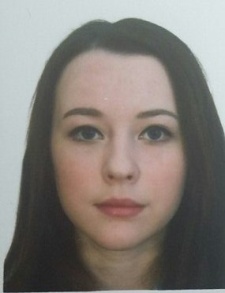 Общие сведенияФИО студента: Мороз Мария ВитальевнаДата рождения: 12.04.1997 Гражданство: РФКонтактная информация Телефон сотовый: +7(925)-550-48-86Телефон домашний: 212-82-83Адрес регистрации: Московская область, г. Дубна, ул. 9 Мая, д. 7Б, кв. 25Адрес электронной почты: moroz_ai@mail.ruИнформация об обучении в университете «Дубна»* - форма обучения с применением дистанционных образовательных технологийПеречень индивидуальных достижений студентаОбразовательная деятельность Успеваемость студента: Средний балл успеваемости по дисциплинам учебного плана: Средний балл оценок по практикам: Сведения о курсовых и выпускных квалификационных работахОсвоение дополнительных образовательных программ (Необходимо приложить копию диплома, сертификата и пр.)Научно-исследовательская деятельностьУчастие в мероприятиях различного уровня*Необходимо приложить копии документов, подтверждающих участие (грамоты, дипломы и пр.)ПубликацииНаучно-исследовательская работаВнеучебная деятельностьУчастие в работе органов студенческого самоуправления и молодежных общественных объединенияхСпортивные достижения Творческие достижения Опыт работыИные достижения, не указанные вышеСтудент _________________/Мороз М.В.Куратор учебной группы ______________/Титова Т.В.Заведующий кафедрой ______________/Моржухина С.В.Дата заполнения «13» мая 2020 г.НИР «Исследование влияния конъюгации квантовых точек с белками на их оптические свойства»» сентябрь-декабрь 2018 г.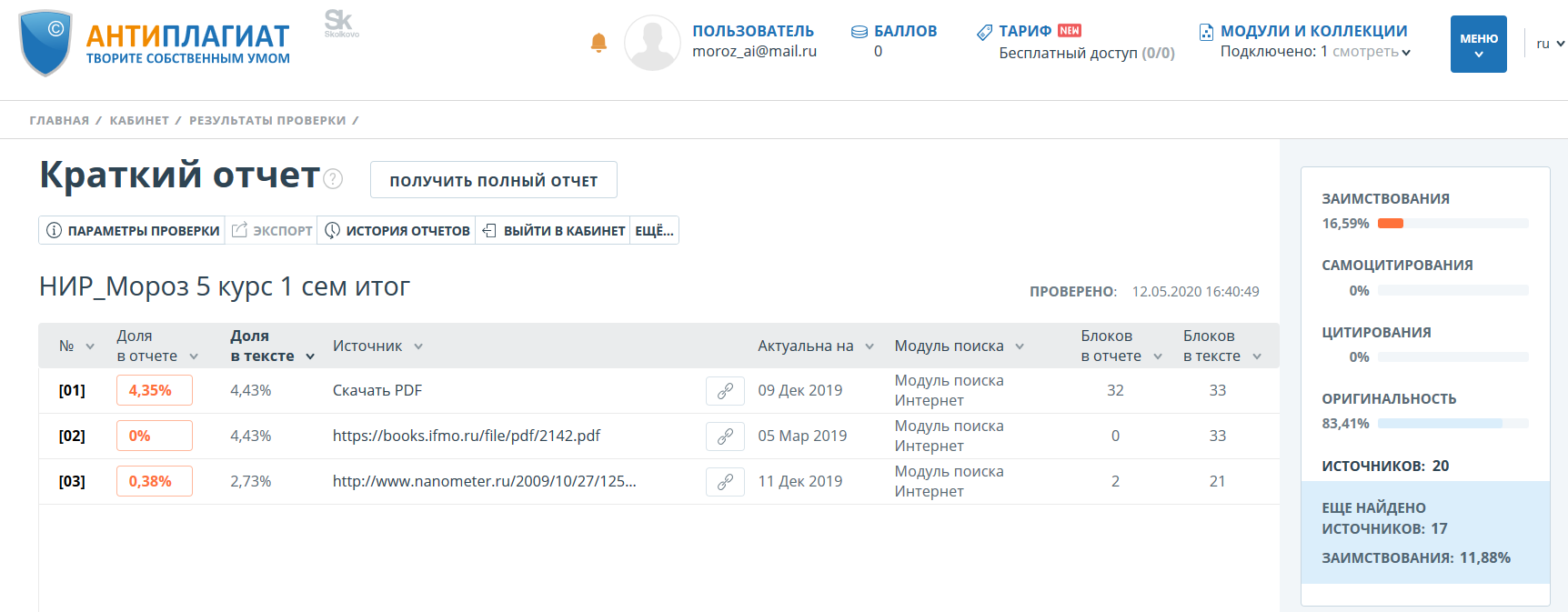 НИР «Исследование влияния конъюгации квантовых точек с белками на их оптические свойства» февраль-май 2019 г.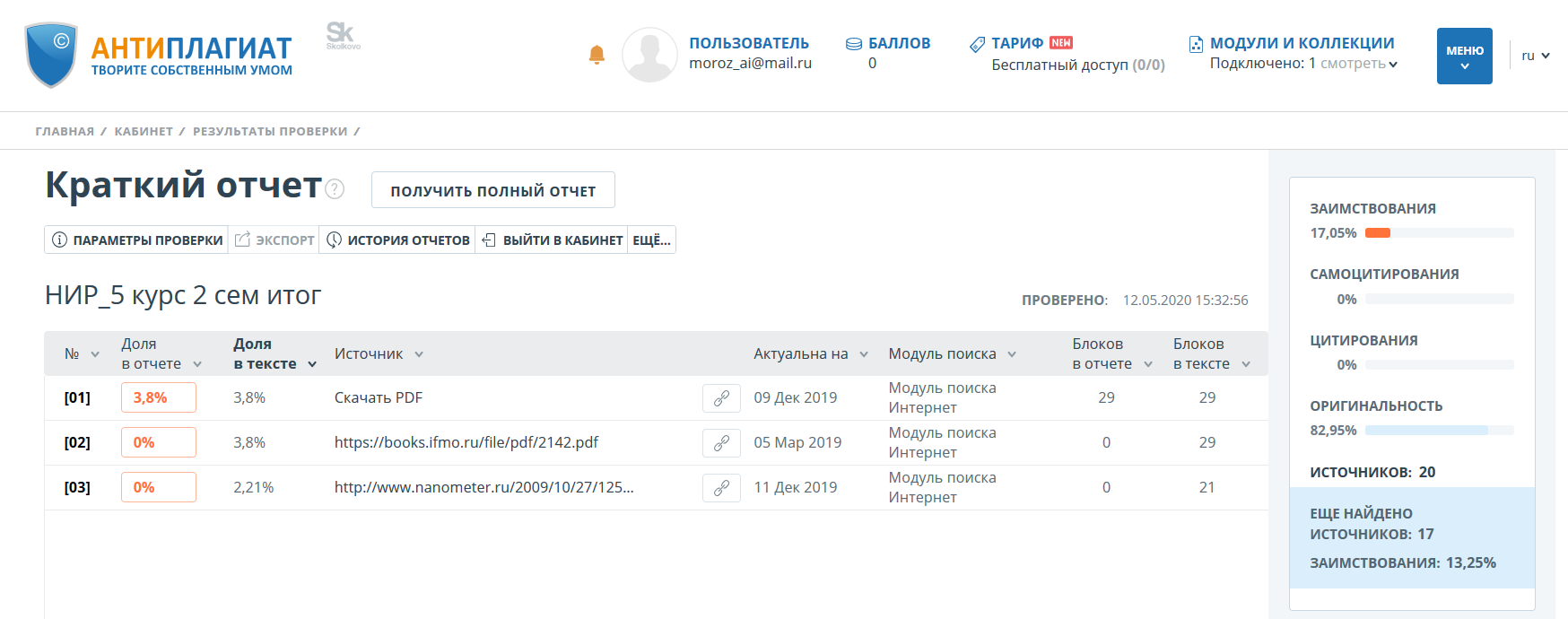 НИР «Исследование влияния конъюгации квантовых точек с белками на их оптические свойства» сентябрь-декабрь 2019 г.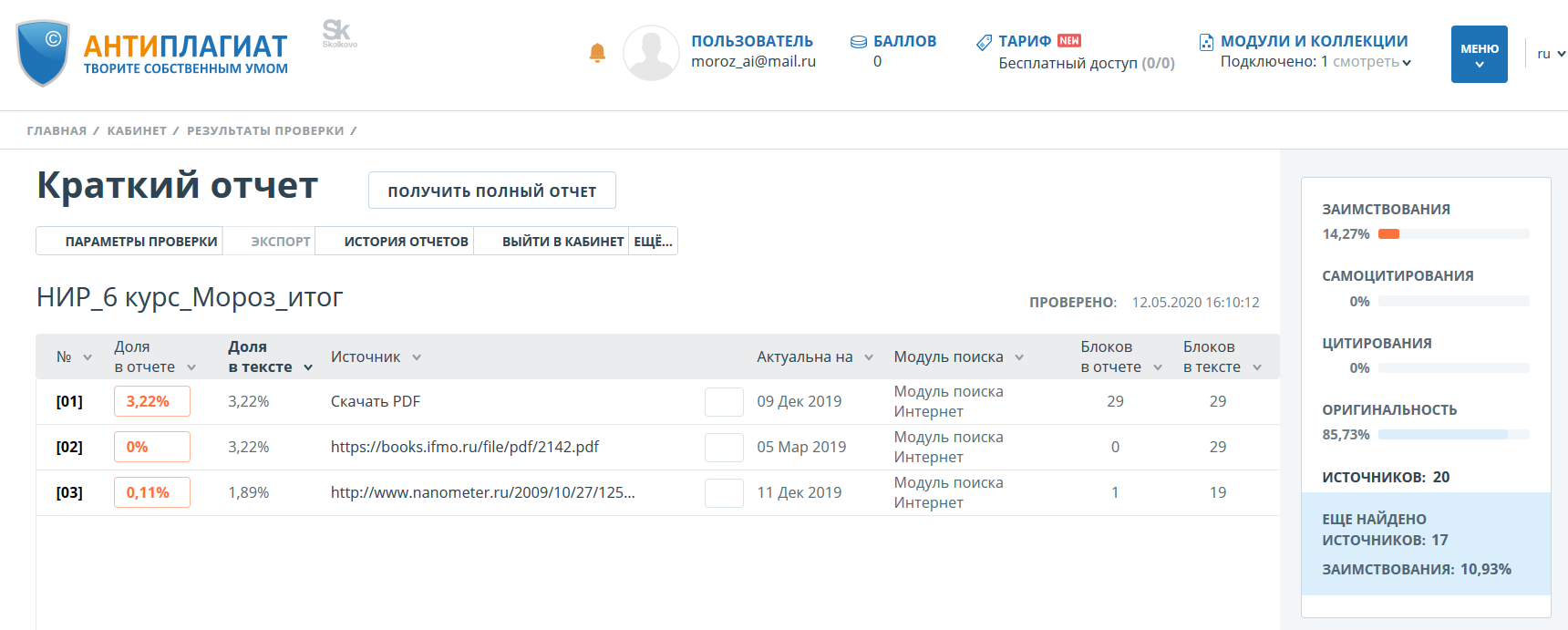 ВКР 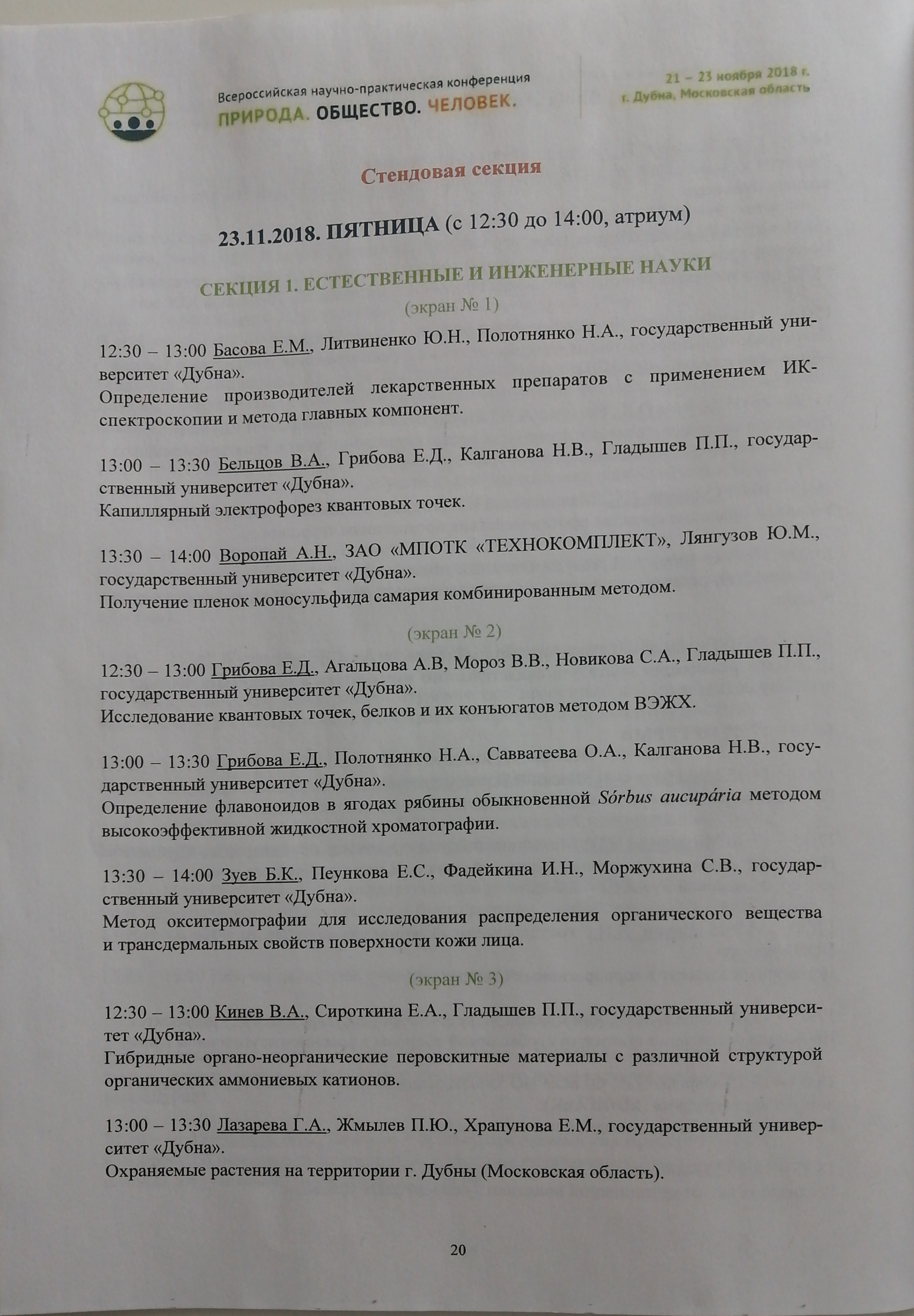 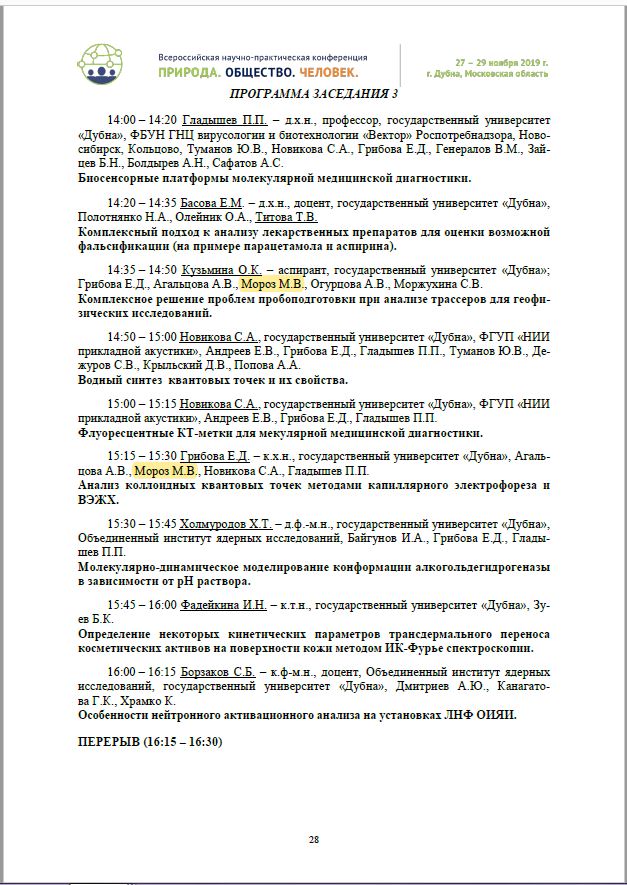 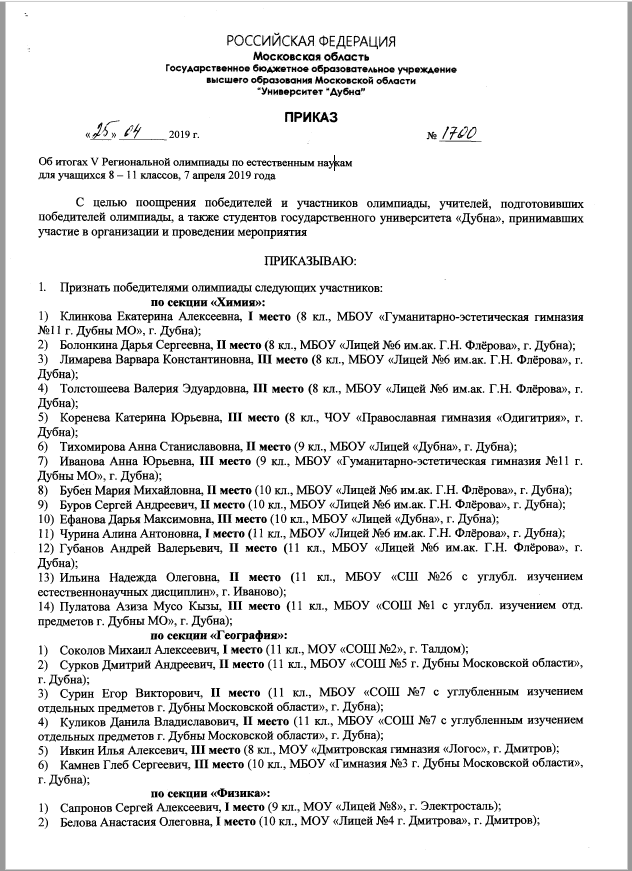 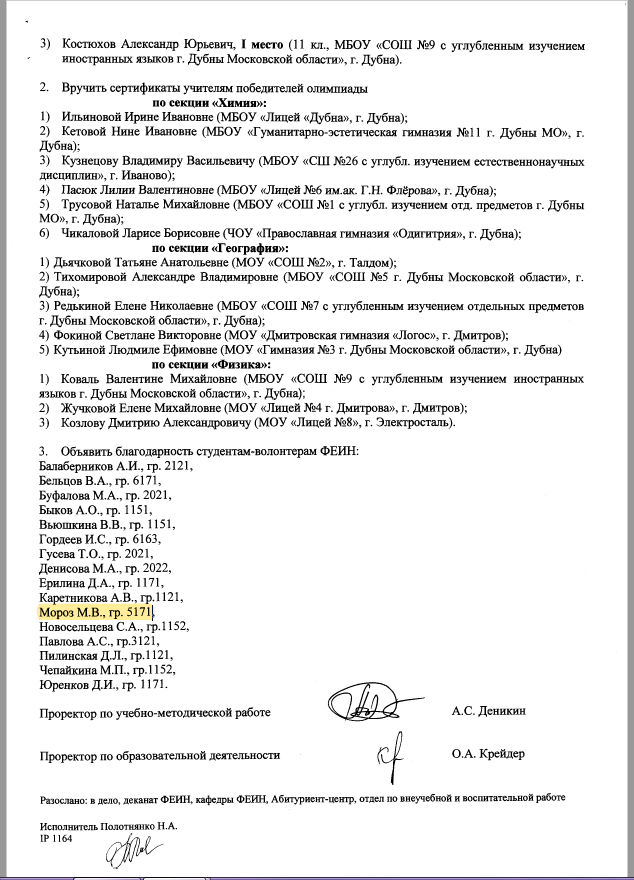 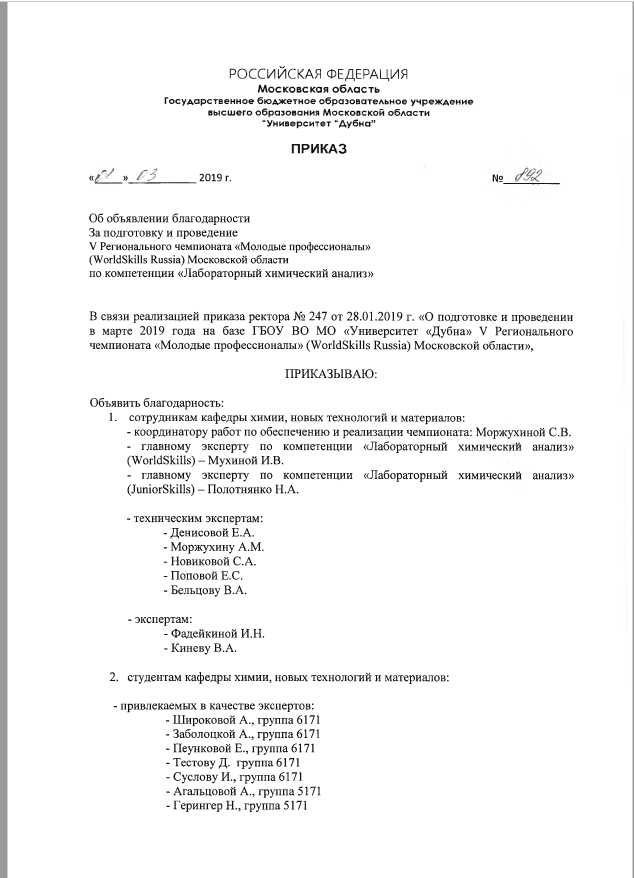 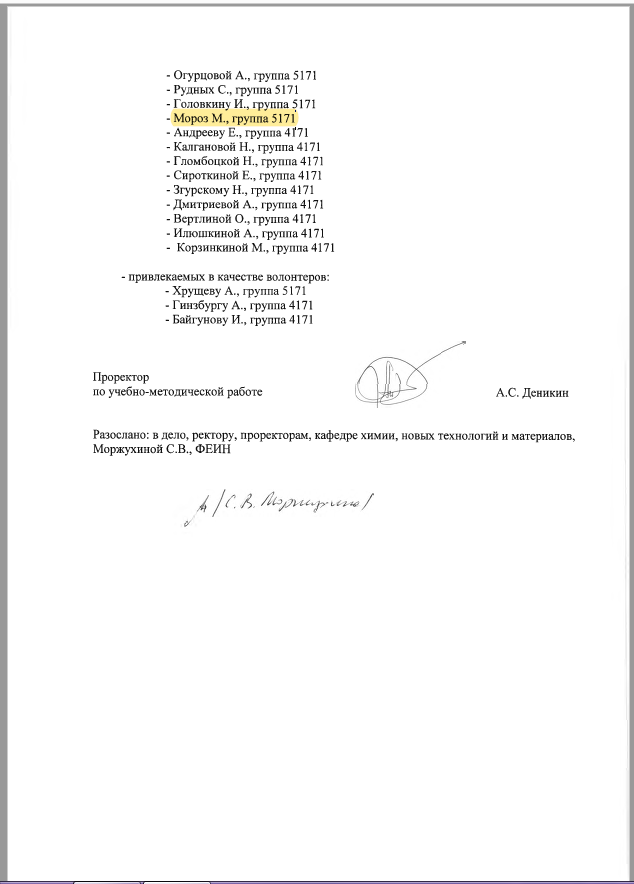         СОГЛАСОВАНО:	Зав. Кафедрой химии, новых технологий и материалов___________/Моржухина С.В._«____» _______________ 2020 г.Основа обучения□ бюджетная                           □по договоруНаправление подготовкиХимияПрофильФизическая химияФорма обучения□ очная          □ заочная          □ очно-заочная  □ ДОТ*Год поступления2018Дата начала обучения2018Дата окончания обучения2020Уровень подготовки□ бакалавр      □ специалист        □ магистрЗнание иностранных языковАнглийскийУчебный годТема работыТип работы( ВКР,Курсовая работа  (указать название дисциплины, по которой выполнялась курсовая работа))Руководитель  (ФИО, должность)Дата защитыПроверка в online системе "Антиплагиат"                       дата и результат проверкиОценкаЗаявки от работодателя на выполнение  курсовой работы  Соответствие тематики требованиям рынка труда (заявки в уснтной и письменной форме)Примечание(например, участие в конкурсе лучших работ)2018«Исследование влияния конъюгации квантовых точек с белками на их оптические свойства»НИРК.х.н., доцент, Грибова Е.Д.20.12.201820.12.201883.41%отлично2019«Исследование влияния конъюгации квантовых точек с белками на их оптические свойства»НИРК.х.н., доцент, Грибова Е.Д.31.05.201931.05.201982.95%отлично2019«Исследование влияния конъюгации квантовых точек с белками на их оптические свойства»НИРК.х.н., доцент, Грибова Е.Д.28.12.201928.12.201985.73%отлично2020Влияние условий синтеза квантовых точек и их конъюгации с белками на оптические свойстваВКРК.х.н., доцент, Грибова Е.Д.26.06.2020№ п/пНазвание программыВид обучения (второе высшее, профессиональная переподготовка, повышение квалификации, тренинг, семинар и т.д.)Количество часовСроки обученияМесто обученияНазвание и реквизиты документа об освоении программы1.№ п/пВид мероприятия (конференция, семинар, олимпиада, конкурс, выставка и т.п.)Уровень мероприятия (вузовский, городской, региональный, всероссийский, международный и т.п.)Название мероприятияМесто  и  дата проведенияРезультат* (призовые места, награды, публикация, доклад)1.КонференцияВсероссийскийIV Всероссийская научно-практическая конференция «Природа. Общество. Человек», секция «Естественные и инженерные науки»Государственный университет «Дубна», 21–23 ноября 2018 г.Стендовый доклад2.КонференцияВсероссийскийНаучно-практическая конференция «Природа. Общество. Человек» в секции «Естественные и инженерные науки»Государственный университет «Дубна», 27–29 ноября 2019 г.Соавтор доклада3.КонференцияВсероссийский27-ая Научно-практическая конференция студентов, аспирантов и молодых специалистовГосударственный университет «Дубна», 16 апреля2020 г.Тезисып/пСоавтор(ы)Полное название работы(без кавычек и гиперссылок)Выходные данные (издание, год и страниц, издательствоФорма работы (печатная /электронная)Тип издания (статья в рецензируемом журнале, статья, тезисы и т.д.)статья входит в перечень ВАК,  РИНЦ, Web of Science.Scopus и т.п.п/пСоавтор(ы)Полное название работы(без кавычек и гиперссылок)Выходные данные (издание, год и страниц, издательствоФорма работы (печатная /электронная)Тип издания (статья в рецензируемом журнале, статья, тезисы и т.д.)статья входит в перечень ВАК,  РИНЦ, Web of Science.Scopus и т.п.п/пСоавтор(ы)Полное название работы(без кавычек и гиперссылок)Выходные данные (издание, год и страниц, издательствоФорма работы (печатная /электронная)Тип издания (статья в рецензируемом журнале, статья, тезисы и т.д.)статья входит в перечень ВАК,  РИНЦ, Web of Science.Scopus и т.п.п/пСоавтор(ы)Полное название работы(без кавычек и гиперссылок)Выходные данные (издание, год и страниц, издательствоФорма работы (печатная /электронная)Тип издания (статья в рецензируемом журнале, статья, тезисы и т.д.)статья входит в перечень ВАК,  РИНЦ, Web of Science.Scopus и т.п.1ПечатнаяТезисы в сборнике материалов2ЭлектроннаяТезисы в сборнике материалов№ п/пНазвание НИРЗаказчик (организация или структурное подразделение универ-ситета «Дубна»)Уровень программы(Вузовский,Межрегио-нальный, федеральный,Международ-ный, региональный)Название проекта, в рамках которого выполнялась НИРДата начала проекта (месяц, год)Дата окончания проекта (месяц, год)Результат(курсовая работа, ВКР, отчет, доклад, публикация и прочее)/(отметка о наличии сертификата, грамоты и т.п.)1.«Синтез гидрофильных коллоидных квантовых точек и модификация их поверхности для конъюгации белков»Государственный университет "Дубна", кафедра химии, новых технологий и материаловВузовскийФевраль 2019 г.Май2019 г.отчет2.«Синтез гидрофильных коллоидных квантовых точек и модификация их поверхности для конъюгации белков»Государственный университет "Дубна", кафедра химии, новых технологий и материаловВузовскийСентябрь 2019 г.Декабрь2019 г.отчет3.«Синтез гидрофильных коллоидных квантовых точек и модификация их поверхности для конъюгации белков»Государственный университет "Дубна", кафедра химии, новых технологий и материаловВузовскийФевраль 2020 г.Май 2020 г.отчет№ п/пОрган студенческого самоуправления, название объединенияВиды деятельности (поручения)Период деятельности  Примечание(грамоты, благодарственные письма, дипломы)(с приложением копии)1.№ п/пВид спортаУчастие в соревнованияхДата соревнований Примечание(отметка о наличии сертификата, грамоты, диплома)(с приложением копии)№ п/пВид деятельностиУчастие в конкурсах, фестивалях, смотрахДата Примечание(отметка о наличии сертификата, грамоты, диплома)(с приложением копии)1.№ п/пМесто работы организацияВид работы (практика, стажировка, трудоустройство и т.п.)ДолжностьСроки работы (или только дата начала, месяц, год)Должностные обязанностикратко1.№ п/пВид деятельностиДостижениеДатаПримечание(отметка о наличии сертификата, грамоты, диплома)1.V Региональный чемпионат «Молодые профессионалы» (WorldSkills Russia) Московской области.  Эксперт по компетенции «Лабораторный химический анализ» Участие в качестве эксперта26–28 февраля 2019 г.Копия приказа2.V Региональная олимпиада по естественным наукамУчастие в качестве волонтера7 апреля 2019 г.Копия приказа3.Всероссийская конференции с международным участием «Физическая и аналитическая химия природных и техногенных систем, новые технологии и материалы – Ходаковские чтения».Участие в качестве волонтера19 апреля 2019 г.Копия приказа4.Участие в фестивале «Международный день дружбы народов»Участие 13 ноября 2019 г.Грамота